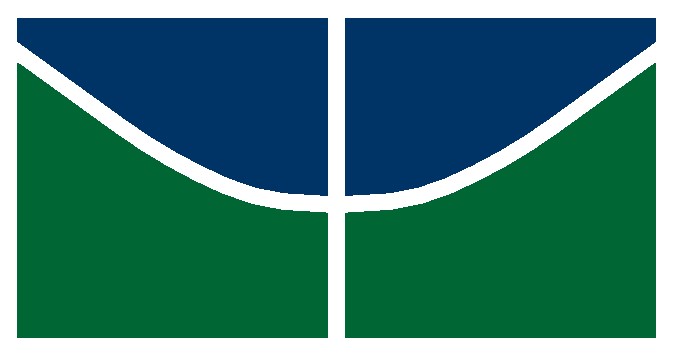 Universidade de Brasília – UnBFaculdade de Tecnologia – FTDepartamento de Engenharia Elétrica – ENEPrograma de Pós-Graduação Profissional em Engenharia Elétrica – PPEEPré-Projeto de Dissertação para Processo deSeleção ao Mestrado ProfissionalNome do CandidatoÁrea de concentração: Segurança CibernéticaLinha de pesquisa: Segurança e Inteligência CibernéticaTema: Escolher entre os itens do Edital de SeleçãoPossível Orientador: Prof. Nome do Possível OrientadorBrasília 2020IntroduçãoO candidato ao Mestrado Profissional deve descrever aqui o problema que tem a intenção de abordar no mestrado e contextualizar esse problema diante de trabalhos científicos relacionados que devem ser citados.E possível ainda citar fontes factuais que auxiliem na compreensão do problema, como Leis, Relatórios, Bases de Dados, páginas web de órgãos oficiais e empresas, etc.Observar na construção do texto nesta seção e nas demais a quantidade de parágrafos e tabelas, para que o pré-projeto tenha no máximo 6 páginas, além da capa.JustificativaDescrever aqui razões para que o problema escolhido seja considerado relevante e atual, apresentando argumentos que caracterizem o porquê é importante resolver esse problema. Citar outros autores para comprovar as razões da escolha.Explicar a escolha da área de concentração do PPEE e do Tema dentre aqueles previstos no edital [1] e suas retificações [2].ObjetivosObjetivo GeralDefinir em uma sentença o objetivo da dissertação.Objetivos EspecíficosApresentar detalhes de cada objetivo específico que conjuntamente levarão ao alcance do objetivo geral.Revisão da LiteraturaNesta seção, o candidato deve apresentar um texto explicitando o que outros pesquisadores/autores expõem sobre a temática proposta. A revisão da literatura constitui um elemento importante em um pré-projeto. Além de ter o objetivo de despertar interesse dos avaliadores e do possível orientador pretendido, é um item que demonstrará conhecimento de base para realização da proposta.Espera-se que o candidato faça uma revisão bibliográfica relacionada com o foco do pré-projeto proposto para saber o que já foi pesquisado e quem realizou tal pesquisa. Como exemplo, se a ideia apresentada tem como base a leitura do trabalho de um autor, espera-se que o candidato faça a citação correspondente. Além disso, o candidato deve comentar minimamente os trabalhos relacionados à proposta do pré-projeto, citando a contribuição das respectivas referências para o texto apresentado pelo candidato. MetodologiaDescrever os aspectos de levantamento da literatura científica e as escolhas iniciais quanto a tecnologias, processos, modelos que comporão a proposta de dissertação.Descrever as ideias da abordagem quanto ao tema, apresentando razões para abordagens de síntese, de análise, de estudos de casos, de experimentação, de prototipação.Apresentar as ideias sobre como será a validação dos resultados obtidos, testes, verificações, resultados quantitativos e qualitativos. Apresentar também referências de resultados anteriores da literatura que serão o referencial para comparação e discussão dos obtidos na dissertação.Plano de TrabalhoDescrever as etapas para atingir cada objetivo específico da proposta.Na Tabela 1 encontra-se a lista de disciplinas que deverão ser cursadas pelo candidato (ajustar a lista):Tabela 1 – Proposta de matérias a serem cursadasCronogramaA tabela 2 resume o cronograma de atividades da proposta de Mestrado Profissional.Tabela 2 – Cronograma de execução de atividades por semestre.ReferênciasPPEE. Edital no 8/2020 - seleção de candidatos `as vagas do Programa de Pós-Graduação Profissional em Engenharia Elétrica para turma específica do curso de Mestrado Profissional, ingresso no segundo semestre letivo de 2020. Universidade de Brasília, 2020. Disponível em: (http://www.dpg.unb.br/images/editaisdeselecao/Edital ABIN Mestrado Profissional 02 2020.pdf).PPEE. Edital no 8/2020 - seleção de candidatos `as vagas do Programa de Pós-Graduação Profissional em Engenharia Elétrica para turma específica do curso de Mestrado Profissional, ingresso no segundo semestre letivo de 2020 – Retificação. Universidade de Brasília, 2020. Disponível em: (http://www.dpg.unb.br/images/editaisdeselecao/Edital_ABIN_Retificacao_atualizado_em_08_09.pdf).MatériasCréditosTipoMetodologia de Pesquisa Científica4AC/COSRedes de Comunicações4ACCriptografia e Segurança de Dados4TC/COSAplicações Distribuídas4ACTópicos em Redes de Comunicação I4ACTópicos em Redes de Comunicação II4ACEstudo Orientado 12TCEstudo Orientado 22TCElaboração de Trabalho Final-TCAtividades1o Sem.2o Sem.3o Sem.4o Sem.Disciplinas obrigatóriasDisciplinas OpcionaisRevisão de literaturaDefinição de modelos de requisitos de segurança e privacidadeEscrita da DissertaçãoEscrita de artigos científicosValidação em cenários propostosFinalização do projeto e Defesa